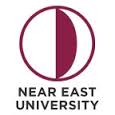 YAKIN DOĞU ÜNİVERSİTESİNEAR EAST UNIVERSITYLİSANSÜSTÜ EĞİTİM ENSTİTÜSÜINSTITUTE OF GRADUATE STUDIESBilimsel Yayın Sözleşmesi Academic Article Publication Contract _______________ Akademik Yılı /Academic Year    	____________________ Dönemi/ SemesterBen aşağıda imza sahibi, doktora çalışmamın sonunda Yakın Doğu Üniversitesi, Lisansüstü Eğitim Enstitüsü yönetmeliğinde belirtildiği üzere, tez projemden üretilmiş özgün bir makaleyi SCI (Science Citation Index), SCI Expanded, SSCI (Social Sciences Citation Index) veya AHCI (Arts and Humanities Citation Index) tarafından taranan bir dergide yayınlamış olmam gerektiğini veya yayınlanacağının kabul edildiğini belgelendirmem gerektiğini ve bu şartla tez savunmasına girmeye hak kazanacağımı bildiğimi beyan ederim.  Ayrıca tezime yaptıkları önemli katkılardan dolayı, tezimden çıkan tüm makalelere eş-yazar olarak danışmanımın ve eş-danışmanımın isimlerini yazmam gerektiğinin de farkındayım.I hereby declare that I am aware of the publication requirement of the PhD program I am registered to in the Graduate School of Educational Sciences, Near East University, which states that I must have published an original article or have proof of acceptance for publication of an original article in a journal indexed under SSCI (Social Sciences Citation Index), AHCI (Arts and Humanities Citation Index), SCI (Science Citation Index) or SCI Expanded produced out of my thesis to be able to have the right to take the PhD viva.I am also aware that for their substantial contributions to my dissertation I have to write the names of my supervisor and co-supervisor as co-authors to all articles originated from my dissertation.  Açık İsim/ Full Name:Öğrenci Numarası/Student No:Ana Bilim Dalı/ Department:İmza/Signature:Tarih /Date: ...../...../......